ПЛАН-КОНСПЕКТ УРОКА 
 Древняя Спарта.Цель  урока:   Создание представления о древней Спарте: географическом положении,  природе, климате, занятиях людей, общественном устройстве и воспитании. Развитие навыков работы с картой, учебником, иллюстрациями, а также умения сравнивать, выделять главное и находить общие и отличительные черты. Формирование умения высказывать и отстаивать свою точку зрения.   Воспитание интереса к истории как к предмету.   Задачи :Подвести учащихся к пониманию того, что Греция в древности не была объединена одной властью. Изучить жизнь в Спарте, подчинённой военным законам, раскрыть причины такого общественно-политического устройства, познакомиться с особенностями воспитания спартанских детей. Закрепить умения работать с исторической картой, иллюстрациями, историческим источником .Формировать уважительное отношение к прошлому других народов.  Ожидаемые результаты: Обучаемые смогут охарактеризовать местоположение и природные условия Спарты, политическое устройство, назвать основные группы населения. Приводить не менее 3 характеристик природных условий, выделять не менее 3-х  отличительных черт при сравнении с Афинским государством, показывать на карте территорию спартанского государства. Сделают вывод о методах спартанского воспитания на основе исторического источника и выскажут своё отношение к нему. Тип урока : комбинированныйФормы работы учащихся: работа с картой, учебником, иллюстрациями и рабочей тетрадью.Необходимое техническое оборудование:  мультимедийный проектор, или  интерактивная доска,  карта « Древняя Греция», фрагмент из фильма «300 спартанцев».План1.Географическое положение и природные условия.2. Спартанцы и илоты.3. Спарта - военный лагерь.4.Спартанское воспитание.Структура и ход урокаТехнологическая карта урока истории по ФГОС ООО в 5 классе по теме «Древняя Спарта» ( по учебнику «история древнего мира 5 класс» А.А. Вигасин, Г.И.Годер, И.С.Свенцицкая.)Приложение 1.Угадай слово.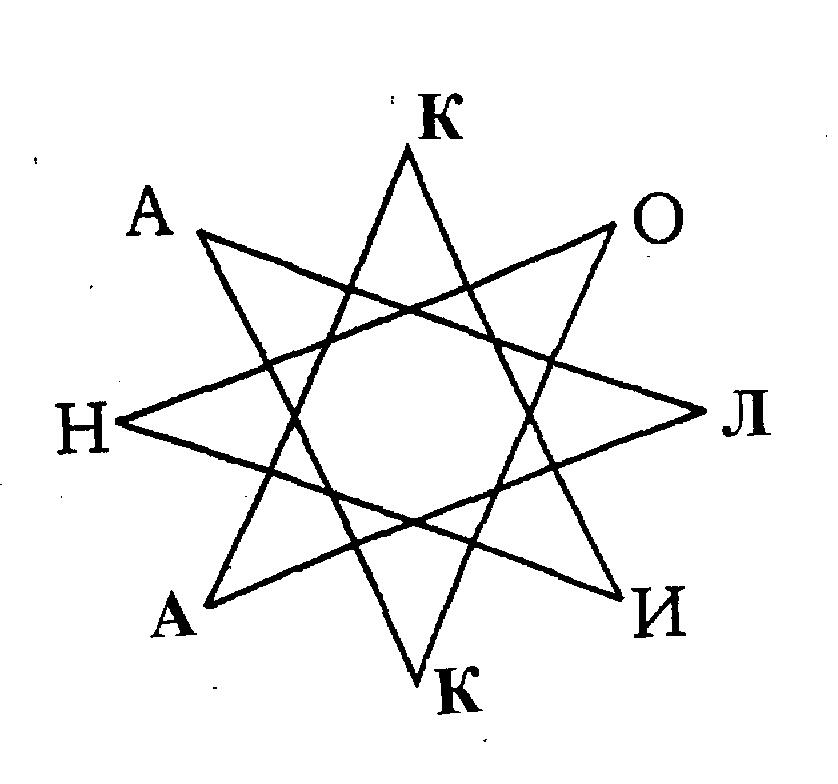 Приложение 2.                       Вариант №1.Вопросы: 1. Как воспитывали подрастающее поколение в Спарте?2. Что вам понравилось в воспитании спартанцев, а что нет и почему?«Лигург (спартанский законодатель) не разрешал, чтобы дети спартанцев воспитывались купленными или нанятыми воспитателями, да и отец не имел права воспитывать сына по своему усмотрению. Он отбирал всех детей, которым исполнилось 7 лет, объединял их в агелы (отряды) и воспитывал их сообща, приучал к совместным играм и учёбе. Во главе отряда он ставил того, кто бал сообразительнее и храбрее в драках. Дете во всём брали с него пример, исполняли его приказы, терпели наказания, так что всё обучение заключалось в том, чтобы воспитать в детях повиновение. Старики наблюдали за их играми и, постоянно внося в их среду раздор, вызывали драки; они внимательно изучали, какие задатки мужества и храбрости заключены в каждом, храбр ли мальчик, упорен ли в драках. Грамоте они учили только в пределах необходимости. Всё же остальное воспитание заключалось в том, чтобы уметь безоговорочно повиноваться, терпеливо переносить лишения и побеждать в битвах.»Документ №2.Определите, в каком из представленных ниже документов описана Спарта, а в каком Афины.А. Этот город, несмотря на его грязные улицы, показался бы нам красивым городом. Вершина акрополя и городские площади были украшены храмами и другими постройками, повсюду было много мраморных и бронзовых статуй, на склоне акрополя под открытым небом располагался театр, который в дни представлений был переполнен публикой. На улицах множество ремесленников и торговцев, моряков, вернувшихся из плавания, приезжих из всех греческих городов – государств. Шумная толпа двигалась в разных направлениях, обменивалась новостями, занималась делами.Б. Другой город сильно походил на военный лагерь, это был хмурый и не приветливый к чужеземцам город. Здесь не было ни шумного рынка, ни ремесленных мастерских. Вдоль улиц тянулись одноэтажные дома, похожие друг на друга. Здесь отсутствовал театр, почти не было каменных храмов и статуй. На улицах мы могли увидеть отряды марширующих людей, услышать отрывистые слова команды и военную хоровую песню.Приложение 4.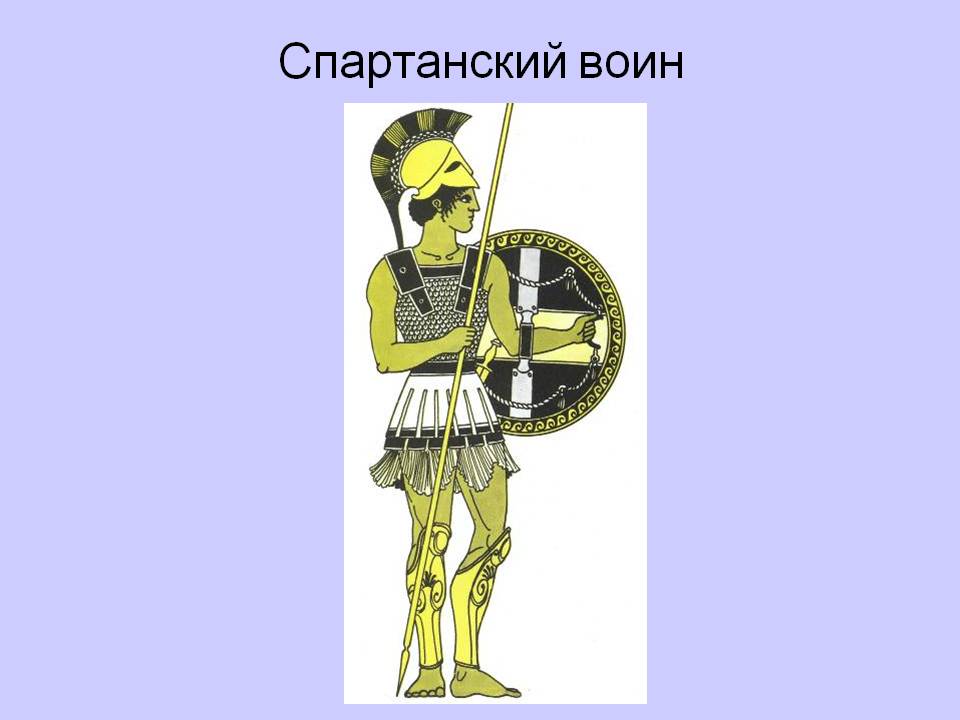 Тест по теме «Древняя Спарта».1.Укажите, как называлась область Греции, где возникла Спарта.А. Лакония.Б. Беотия.В. Аттика.     2. Укажите, какое занятие у спартанцев было главным.          А. Торговля.          Б. Земледелие.          В.Военное дело.      3. Укажите, почему афиняне называли спартанцев неучами.          А. Потому что спартанцев с детства приучали к занятиям земледелием                и скотоводством.          Б.Потому что спартанцев с детства приучали к занятиям живописью и                                                                                 музыкой.          В.Потому что спартанцев с детства приучали к занятиям военным                                делом.      4. Укажите, кого спартанцы называли илотами.          А. Иноземцев.          Б. Покорённое население Древней Спарты.          В. Вождей.      5. Кем были илоты в Спарте?          А. Свободными земледельцами.          Б. Рабами.          В. Воинами.      6. Укажите высший орган власти в Спарте          А. Народное собрание.          Б. Ареопаг.          В. Совет старейшин.      7. Какую речь называют лаконичной?          А. Ту, которую произносил житель Лаконии.          Б.  Краткую.Балакина Марина НиколаевнаМБОУ СОШ №19 г. БалаковоУчитель истории и обществознанияИстория5 классДревняя Спарта. Урок №35Учебник «Всеобщая история. История Древнего мира 5 класс» А.А. Вигасин Г.И.Годер И.С.Свенцицкая М., «Просвещение» 20131. Мотивация2. Получение информации3. Переработка информации и обсуждение4. Подведение итогов 5. РефлексияЭтапы урокаДействия учителяДействия учащихсяЛичностные результатыМетапредметные результатыПредметные результатыI Мотивация Показать на экране, зашифрованные названий территорий, входивших в Спартанскоегосударство.(Приложение 1)Сегодня мы побываем в этой стране. Древняя Греция была небольшой страной, но в ней образовалось много самостоятельных государств. Наиболее значительными из них были два: Спарта и Афины. Сами греки говорили: «Наша родина Эллада как бы стоит на двух ногах, одной ногой является Афинское,  а другой Спартанское государство». Предлагает сформулировать тему урока.Слушают. Готовятся к работе.Рассматривают диаграмму, пытаются назвать территории.Находят на карте Древнюю Грецию, Афины и Спарту. Называют тему урока, формулируют задачи.самоопределениеАнализ, синтез,Классификация умение работать с картойАнализ, работа с понятиямиИзвлечение информации II Актуализация  и фиксирование индивидуальных затруднений в проблемном действииПредлагает вспомнить, что уже известно о Афинах. Показать на карте Древнюю Грецию, описать местоположение Афин. Организует самостоятельную работу с хронологией, «линией времени», проводит беседу по вопросам. Находят на карте Грецию и Афины. Выполняют счёт лет в истории, используя линию времени. Называют даты исторических событий. Характеризуют личность Солона, его реформы, результатыУмение сравнивать,классифицировать, с выделением существенных признаков и их группировка  по отличиям при работе с картографическим источникомУмение извлекать информацию при работе с исторической картой представлять информацию в развёрнутом виде.III Усвоение новых знаний и способов действий.1.Предлагает совершить путешествие в Древнюю Спарту. Рассказывает о местоположении, природных условиях Спарты, условиях её заселения. Организует беседу по вопросам: а).Покажите на карте г. Спарту и области подвластные спартанцам. Определите словами их положение. Б).Кто такие спартанцы и илоты? В).Докажите что спартанцам необходимо было государство.Г). Вспомните, что такое государство и при каких условиях оно возникает?2.Организует работу с текстом.(п.2, 3), иллюстрациями. (Приложение 3). Предлагает 1-ой группе «погостить» в военном лагере Спарты рассказать об обычаях Древней Спарты, 2-ой группе – познакомится со спартанским воспитанием; рассказать о воспитании спартанских мальчиков. Понравилась вам жизнь в Спарте? Почему? Что привлекло ваше внимание? Предположите. Что бы вас могло удивить в Афинах и Спарте? Что могло разочаровать? Какое государственное устройство вам больше нравится- афинское или спартанское? Показывают Спарту, Лаконию, Мессению на карте, отмечают на контурной карте. (рабочая тетрадь.). Под руководством учителя характеризуют местоположение. Природные условия Спарты. Объясняют значение терминов. 2. Работают с текстом учебника – п.2. 3. Пар.31., источником (приложение №2). Характеризуют политический строй Древней Спарты, рассказывают об обычаях, определяют своё отношение к спартанскому образу жизни и воспитанию.Привлечение индивидуальных знаний. Понимание общих исторических закономерностей. Высказывать предположение, использовать доказательства.Умение  выделять существенные признаки и их группировка  по отличиям. Воспроизводить информацию по памяти.Владеть навыками смыслового чтения, извлекать информацию из наглядного материала. Решать проблемы творческого и поискового характера. Анализ, сравнение и установление причинно-следственной связи при работе с иллюстрацией. С выделением существенных признаков.Выделять особенности объекта в процессе рассмотрения. Характеризовать географическое положение, природу и занятия населения Древней Спарты, давать определение новым терминам: спартанцы, илоты, спартанское воспитание, лаконичная речь.1VПервичное закрепление и проговариваниеОрганизация  работы в парах или в группах: (или  как вариант игра «передай другому») Задают  друг другу вопросы.Самостоятельно принимать решения.Умение работать в группеПо ходу сверять свои действия с целью, находить и исправлять ошибкиПредставление информации Общение и взаимодействие,работа по  плануОбсуждение, организация  учебного сотрудничества со сверстниками 5.Самостоятельная работаПосмотреть в рабочей тетради задание №22-п.3-4 –исправь ошибки в тексте.Взаимная проверка (работа в парах)Открывают рабочую тетрадь  выполняют №22-п.3-4 , исправляют ошибки.Оценивают с комментариямиУмение отделять оцениваемые поступки от самого человекаРасширение опыта оценочной деятельности на основе своих знаний.Применение полученной информации Обсуждение, организация  учебного сотрудничества с учителем и сверстниками  VIII Включение в систему знанийПредлагает поразмышлять: Если бы вы оказались в Древней Спарте, понравилась бы вам жизнь в ней? Обоснуйте свой ответ.Высказывают и отстаивают свою точку зрения.Отстаивать своё мнение, пользуясь примерами из жизни.Установление причинно-следственной связи построение логической цепочкиПрименение полученной информации Готовность применять исторические знания на основе практических действий и опыта из прошлогоIХ Рефлексия учебной деятельности на урокеРешим тест на закрепление нового материала. (Приложение №4).Что  узнали на сегодняшнем занятии? Что ты понял или не понял на уроке?Выставление оценок с комментариемДомашнее задание - (базовый) прочитать §31 ответить на вопросы 1-3. Стр. 150; выписать слова в словарик.(развив) составить план, стр. 150-задание2.Решают тест. Проверяют друг у друга и проверяют по предложенному ключу.Делятся впечатлениямиПомогают своим одноклассникам в неясных моментахЗаписывают в дневники задания иУмение объяснять смысл своих оценок, осознавать и называть свои результаты .Формулировать собственное мнение и позицию. Оценивание результата своих действий, определения степени успешности выполненной работы, осознания причин своего успеха или неуспеха для нахождения выхода из ситуации в диалоге с учителем или самостоятельноПрименение полученной информации.Представление информации в сжатом виде.